               Календарно-тематичне планування уроків німецької мови  за НМК Dabei!  A2.1 Hueber Verlag                 1й семестр  -  32  години – Модулі 9,10  (KB-Kursbuch AB-Arbeitsbuch)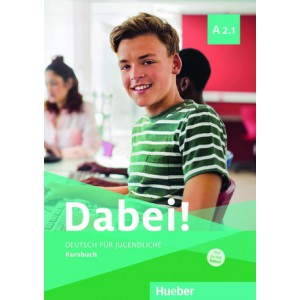 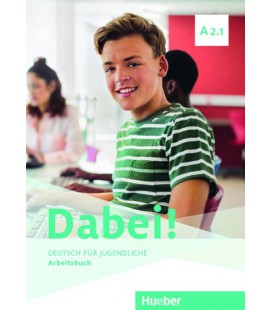 Modul 9: Ferienerlebnisse (KB S. 6-22; AB S. 6-20)Modul 10: Sport ist gesund  (KB S. 23-36; AB S. 21-34)Themenkreis 1-3:Nach den Ferien. So war es im Feriencamp.  Eine doofe Begegnung. Zum Schluss. Das kann ich schon. Test Modul 93) Fit mit Sport. Krank!Wer gewinnt? Test Modul 10               Календарно-тематичне планування уроків німецької мови  за НМК Dabei!  A2.1 Hueber Verlag                 1й семестр  -  32  години – Модулі 9,10  (KB-Kursbuch AB-Arbeitsbuch)Modul 9: Ferienerlebnisse (KB S. 6-22; AB S. 6-20)Modul 10: Sport ist gesund  (KB S. 23-36; AB S. 21-34)Themenkreis 1-3:Nach den Ferien. So war es im Feriencamp.  Eine doofe Begegnung. Zum Schluss. Das kann ich schon. Test Modul 93) Fit mit Sport. Krank!Wer gewinnt? Test Modul 10               Календарно-тематичне планування уроків німецької мови  за НМК Dabei!  A2.1 Hueber Verlag                 1й семестр  -  32  години – Модулі 9,10  (KB-Kursbuch AB-Arbeitsbuch)Modul 9: Ferienerlebnisse (KB S. 6-22; AB S. 6-20)Modul 10: Sport ist gesund  (KB S. 23-36; AB S. 21-34)Themenkreis 1-3:Nach den Ferien. So war es im Feriencamp.  Eine doofe Begegnung. Zum Schluss. Das kann ich schon. Test Modul 93) Fit mit Sport. Krank!Wer gewinnt? Test Modul 10               Календарно-тематичне планування уроків німецької мови  за НМК Dabei!  A2.1 Hueber Verlag                 1й семестр  -  32  години – Модулі 9,10  (KB-Kursbuch AB-Arbeitsbuch)Modul 9: Ferienerlebnisse (KB S. 6-22; AB S. 6-20)Modul 10: Sport ist gesund  (KB S. 23-36; AB S. 21-34)Themenkreis 1-3:Nach den Ferien. So war es im Feriencamp.  Eine doofe Begegnung. Zum Schluss. Das kann ich schon. Test Modul 93) Fit mit Sport. Krank!Wer gewinnt? Test Modul 10               Календарно-тематичне планування уроків німецької мови  за НМК Dabei!  A2.1 Hueber Verlag                 1й семестр  -  32  години – Модулі 9,10  (KB-Kursbuch AB-Arbeitsbuch)Modul 9: Ferienerlebnisse (KB S. 6-22; AB S. 6-20)Modul 10: Sport ist gesund  (KB S. 23-36; AB S. 21-34)Themenkreis 1-3:Nach den Ferien. So war es im Feriencamp.  Eine doofe Begegnung. Zum Schluss. Das kann ich schon. Test Modul 93) Fit mit Sport. Krank!Wer gewinnt? Test Modul 10               Календарно-тематичне планування уроків німецької мови  за НМК Dabei!  A2.1 Hueber Verlag                 1й семестр  -  32  години – Модулі 9,10  (KB-Kursbuch AB-Arbeitsbuch)Modul 9: Ferienerlebnisse (KB S. 6-22; AB S. 6-20)Modul 10: Sport ist gesund  (KB S. 23-36; AB S. 21-34)Themenkreis 1-3:Nach den Ferien. So war es im Feriencamp.  Eine doofe Begegnung. Zum Schluss. Das kann ich schon. Test Modul 93) Fit mit Sport. Krank!Wer gewinnt? Test Modul 10               Календарно-тематичне планування уроків німецької мови  за НМК Dabei!  A2.1 Hueber Verlag                 1й семестр  -  32  години – Модулі 9,10  (KB-Kursbuch AB-Arbeitsbuch)Modul 9: Ferienerlebnisse (KB S. 6-22; AB S. 6-20)Modul 10: Sport ist gesund  (KB S. 23-36; AB S. 21-34)Themenkreis 1-3:Nach den Ferien. So war es im Feriencamp.  Eine doofe Begegnung. Zum Schluss. Das kann ich schon. Test Modul 93) Fit mit Sport. Krank!Wer gewinnt? Test Modul 10               Календарно-тематичне планування уроків німецької мови  за НМК Dabei!  A2.1 Hueber Verlag                 1й семестр  -  32  години – Модулі 9,10  (KB-Kursbuch AB-Arbeitsbuch)Modul 9: Ferienerlebnisse (KB S. 6-22; AB S. 6-20)Modul 10: Sport ist gesund  (KB S. 23-36; AB S. 21-34)Themenkreis 1-3:Nach den Ferien. So war es im Feriencamp.  Eine doofe Begegnung. Zum Schluss. Das kann ich schon. Test Modul 93) Fit mit Sport. Krank!Wer gewinnt? Test Modul 10               Календарно-тематичне планування уроків німецької мови  за НМК Dabei!  A2.1 Hueber Verlag                 1й семестр  -  32  години – Модулі 9,10  (KB-Kursbuch AB-Arbeitsbuch)Modul 9: Ferienerlebnisse (KB S. 6-22; AB S. 6-20)Modul 10: Sport ist gesund  (KB S. 23-36; AB S. 21-34)Themenkreis 1-3:Nach den Ferien. So war es im Feriencamp.  Eine doofe Begegnung. Zum Schluss. Das kann ich schon. Test Modul 93) Fit mit Sport. Krank!Wer gewinnt? Test Modul 10               Календарно-тематичне планування уроків німецької мови  за НМК Dabei!  A2.1 Hueber Verlag                 1й семестр  -  32  години – Модулі 9,10  (KB-Kursbuch AB-Arbeitsbuch)Modul 9: Ferienerlebnisse (KB S. 6-22; AB S. 6-20)Modul 10: Sport ist gesund  (KB S. 23-36; AB S. 21-34)Themenkreis 1-3:Nach den Ferien. So war es im Feriencamp.  Eine doofe Begegnung. Zum Schluss. Das kann ich schon. Test Modul 93) Fit mit Sport. Krank!Wer gewinnt? Test Modul 10               Календарно-тематичне планування уроків німецької мови  за НМК Dabei!  A2.1 Hueber Verlag                 1й семестр  -  32  години – Модулі 9,10  (KB-Kursbuch AB-Arbeitsbuch)Modul 9: Ferienerlebnisse (KB S. 6-22; AB S. 6-20)Modul 10: Sport ist gesund  (KB S. 23-36; AB S. 21-34)Themenkreis 1-3:Nach den Ferien. So war es im Feriencamp.  Eine doofe Begegnung. Zum Schluss. Das kann ich schon. Test Modul 93) Fit mit Sport. Krank!Wer gewinnt? Test Modul 10               Календарно-тематичне планування уроків німецької мови  за НМК Dabei!  A2.1 Hueber Verlag                 1й семестр  -  32  години – Модулі 9,10  (KB-Kursbuch AB-Arbeitsbuch)Modul 9: Ferienerlebnisse (KB S. 6-22; AB S. 6-20)Modul 10: Sport ist gesund  (KB S. 23-36; AB S. 21-34)Themenkreis 1-3:Nach den Ferien. So war es im Feriencamp.  Eine doofe Begegnung. Zum Schluss. Das kann ich schon. Test Modul 93) Fit mit Sport. Krank!Wer gewinnt? Test Modul 10               Календарно-тематичне планування уроків німецької мови  за НМК Dabei!  A2.1 Hueber Verlag                 1й семестр  -  32  години – Модулі 9,10  (KB-Kursbuch AB-Arbeitsbuch)Modul 9: Ferienerlebnisse (KB S. 6-22; AB S. 6-20)Modul 10: Sport ist gesund  (KB S. 23-36; AB S. 21-34)Themenkreis 1-3:Nach den Ferien. So war es im Feriencamp.  Eine doofe Begegnung. Zum Schluss. Das kann ich schon. Test Modul 93) Fit mit Sport. Krank!Wer gewinnt? Test Modul 10               Календарно-тематичне планування уроків німецької мови  за НМК Dabei!  A2.1 Hueber Verlag                 1й семестр  -  32  години – Модулі 9,10  (KB-Kursbuch AB-Arbeitsbuch)Modul 9: Ferienerlebnisse (KB S. 6-22; AB S. 6-20)Modul 10: Sport ist gesund  (KB S. 23-36; AB S. 21-34)Themenkreis 1-3:Nach den Ferien. So war es im Feriencamp.  Eine doofe Begegnung. Zum Schluss. Das kann ich schon. Test Modul 93) Fit mit Sport. Krank!Wer gewinnt? Test Modul 10               Календарно-тематичне планування уроків німецької мови  за НМК Dabei!  A2.1 Hueber Verlag                 1й семестр  -  32  години – Модулі 9,10  (KB-Kursbuch AB-Arbeitsbuch)Modul 9: Ferienerlebnisse (KB S. 6-22; AB S. 6-20)Modul 10: Sport ist gesund  (KB S. 23-36; AB S. 21-34)Themenkreis 1-3:Nach den Ferien. So war es im Feriencamp.  Eine doofe Begegnung. Zum Schluss. Das kann ich schon. Test Modul 93) Fit mit Sport. Krank!Wer gewinnt? Test Modul 10KommunikationKommunikationKommunikationKommunikationWortschatzWortschatzGrammatikGrammatikGrammatikPhonetikPhonetikProjekt/Film/LesenProjekt/Film/LesenProjekt/Film/LesenProjekt/Film/LesenErlebtes erzählensich orientierenErlaubnis und Verbote aussprechenjemanden bitten/auffordernPersonen vergleichenüber das Befinden sprechenErlebtes erzählensich orientierenErlaubnis und Verbote aussprechenjemanden bitten/auffordernPersonen vergleichenüber das Befinden sprechenErlebtes erzählensich orientierenErlaubnis und Verbote aussprechenjemanden bitten/auffordernPersonen vergleichenüber das Befinden sprechenErlebtes erzählensich orientierenErlaubnis und Verbote aussprechenjemanden bitten/auffordernPersonen vergleichenüber das Befinden sprechenim HausTätigkeiten im HaushaltGegenstände im HaushaltKörperteileKrankheitenArztbesuchim HausTätigkeiten im HaushaltGegenstände im HaushaltKörperteileKrankheitenArztbesuchhaben und sein im Präteritum (Wiederholen)Perfekt mit haben und sein (Wiederholen)Partizip Perfekt (Wiederholen und Erweitern)unpersönliches es mit Akkusativ und Imperativ mit SieKomparativ und SuperlativPersonalpronomen im Dativ (Wiederholen und Erweitern)Possessivartikel (Wiederholen)Zeitangaben mit DativNebensatz mit weilhaben und sein im Präteritum (Wiederholen)Perfekt mit haben und sein (Wiederholen)Partizip Perfekt (Wiederholen und Erweitern)unpersönliches es mit Akkusativ und Imperativ mit SieKomparativ und SuperlativPersonalpronomen im Dativ (Wiederholen und Erweitern)Possessivartikel (Wiederholen)Zeitangaben mit DativNebensatz mit weilhaben und sein im Präteritum (Wiederholen)Perfekt mit haben und sein (Wiederholen)Partizip Perfekt (Wiederholen und Erweitern)unpersönliches es mit Akkusativ und Imperativ mit SieKomparativ und SuperlativPersonalpronomen im Dativ (Wiederholen und Erweitern)Possessivartikel (Wiederholen)Zeitangaben mit DativNebensatz mit weilkurze Vokale vor Doppelkonsonantlanges e, langes ikurze Vokale vor Doppelkonsonantlanges e, langes iProjekte: “Sportstern”, “Sport, Freizeit…”, “Sport bei uns”, Portfolio “Das bin ich”Texte: “Schülerforum”, “Lesespiel”, “Ein Interview”, Statistik “Jugendsport in Deutschland”Film: “Sport ist gesund”(Aufgaben zu den Filmen)Das Magazin: “Volksfeste”Projekte: “Sportstern”, “Sport, Freizeit…”, “Sport bei uns”, Portfolio “Das bin ich”Texte: “Schülerforum”, “Lesespiel”, “Ein Interview”, Statistik “Jugendsport in Deutschland”Film: “Sport ist gesund”(Aufgaben zu den Filmen)Das Magazin: “Volksfeste”Projekte: “Sportstern”, “Sport, Freizeit…”, “Sport bei uns”, Portfolio “Das bin ich”Texte: “Schülerforum”, “Lesespiel”, “Ein Interview”, Statistik “Jugendsport in Deutschland”Film: “Sport ist gesund”(Aufgaben zu den Filmen)Das Magazin: “Volksfeste”Projekte: “Sportstern”, “Sport, Freizeit…”, “Sport bei uns”, Portfolio “Das bin ich”Texte: “Schülerforum”, “Lesespiel”, “Ein Interview”, Statistik “Jugendsport in Deutschland”Film: “Sport ist gesund”(Aufgaben zu den Filmen)Das Magazin: “Volksfeste”Thema 1:  Nach den Ferien. So war es im Feriencamp. (KB S. 6-16; AB S. 6-13)Thema 1:  Nach den Ferien. So war es im Feriencamp. (KB S. 6-16; AB S. 6-13)Thema 1:  Nach den Ferien. So war es im Feriencamp. (KB S. 6-16; AB S. 6-13)Thema 1:  Nach den Ferien. So war es im Feriencamp. (KB S. 6-16; AB S. 6-13)Thema 1:  Nach den Ferien. So war es im Feriencamp. (KB S. 6-16; AB S. 6-13)Thema 1:  Nach den Ferien. So war es im Feriencamp. (KB S. 6-16; AB S. 6-13)Thema 1:  Nach den Ferien. So war es im Feriencamp. (KB S. 6-16; AB S. 6-13)Thema 1:  Nach den Ferien. So war es im Feriencamp. (KB S. 6-16; AB S. 6-13)Thema 1:  Nach den Ferien. So war es im Feriencamp. (KB S. 6-16; AB S. 6-13)Thema 1:  Nach den Ferien. So war es im Feriencamp. (KB S. 6-16; AB S. 6-13)Thema 1:  Nach den Ferien. So war es im Feriencamp. (KB S. 6-16; AB S. 6-13)Thema 1:  Nach den Ferien. So war es im Feriencamp. (KB S. 6-16; AB S. 6-13)Thema 1:  Nach den Ferien. So war es im Feriencamp. (KB S. 6-16; AB S. 6-13)Thema 1:  Nach den Ferien. So war es im Feriencamp. (KB S. 6-16; AB S. 6-13)Thema 1:  Nach den Ferien. So war es im Feriencamp. (KB S. 6-16; AB S. 6-13)1.1.Deutsch aus aller WeltКВ: с. 6АВ: с. 6Deutsch aus aller WeltКВ: с. 6АВ: с. 6Формування навичок фонетичного відчуття мови, спілкування за темою “Deutsche Wörter aus aller Welt“Формування навичок фонетичного відчуття мови, спілкування за темою “Deutsche Wörter aus aller Welt“Вимова інтернаціональних слів, дослідження їх походженняКВ: с. 6КВ: с. 6, впр.1Вивчити словаКВ: с. 6,впр.1а,c порівняння з англійською вимовою КВ: 6, впр.1АВ: с. 6, впр.1-2КВ: 6, впр.1АВ: с. 6, впр.1-2КВ: 6, впр.1АВ: с. 6, впр.1-2Використовувати можливості вивчення декількох мов на основі схожості мовного інвентаряВивчити слова КВ: с. 62.2.Ferienerlebnisse КВ: с. 7-8 АВ: с. 6-7Ferienerlebnisse КВ: с. 7-8 АВ: с. 6-7Активізація знань учнів за темою “Im Haus”, повторення побудови різнотипних речень Активізація знань учнів за темою “Im Haus”, повторення побудови різнотипних речень КВ: с.7-8 Вживання прийменника „aus“ для визначення походженняПовторення ЛО та виразівАВ: с. 6, про. 1-2КВ: с. 7Назви країн та міст КВ: с. 7, впр.2 Просл. диска АВ: с. 7, вправи Повторення правил порядку слів, питальні реченняАВ: с. 7, вправи Повторення правил порядку слів, питальні реченняАВ: с. 7, вправи Повторення правил порядку слів, питальні реченняРозпитування для здобуття інформації АВ: с.6, впр.3 3.3.Wo warst du?КВ: с. 10-11АВ: с. 8-9Wo warst du?КВ: с. 10-11АВ: с. 8-9Обговорення туристичних маршрутів на канікули, висловлення у минулому часіОбговорення туристичних маршрутів на канікули, висловлення у минулому часіПравопис географічних назв Präteritum haben /seinКВ: с. 10, впр.1 Правило вибору допом. дієслова для мин. часу КВ: с. 11, впр.2АВ: с. 8, впр. 3 КВ: с. 10-11Дієслова Просл. диску:КВ: с. 10, впр. 1в Місце дієслова у реченні, правилоКВ: с. 10, впр. 1а AВ: с. 9,впр.4-5Розповідь про свої наміри, про друзів, про спільне проведення вільного часуКВ: с. 10, впр. 1а AВ: с. 9,впр.4-5Розповідь про свої наміри, про друзів, про спільне проведення вільного часуКВ: с. 10, впр. 1а AВ: с. 9,впр.4-5Розповідь про свої наміри, про друзів, про спільне проведення вільного часуЗахоплюватися туристичнми подорожамиКВ: с. 10, вивчити правило Präteritum haben /sein4.4.AktivitätenКВ: с. 11АВ: с. 9 Робота зі словником АВ: с. 65AktivitätenКВ: с. 11АВ: с. 9 Робота зі словником АВ: с. 65Розширення словникового запасу за темою “Aktivitäten“, розвиток навичок аудіювання за темоюРозширення словникового запасу за темою “Aktivitäten“, розвиток навичок аудіювання за темоюУтворення Partizip II КВ: с. 11 правилоAВ: с. 9КВ: с. 11ЛО за темою “Hobbys und Aktivitäten”Озвучення дієслівНові ЛО КВ: с. 11, впр. 3AВ: с. 9,впр.6трансформація теп.-мин. часAВ: с. 9,впр.6трансформація теп.-мин. часAВ: с. 9,впр.6трансформація теп.-мин. часПропагувати активну життєву позицію Вивчити ЛО КВ: с. 115.5.Schülerforum„Ausflug“КВ: с. 12АВ: с. 10Schülerforum„Ausflug“КВ: с. 12АВ: с. 10Формувати вміння висловити власну думку щодо проведення вільного часу, розповісти про події минулогоФормувати вміння висловити власну думку щодо проведення вільного часу, розповісти про події минулогоУтворення Partizip II Тренування АВ: с. 10, впр. 7,9 Узагальнення матеріалу за  темою “Perfekt”КВ: с. 12КВ: с. 12, впр.6Читання тексту із завданнями КВ: с. 12, впр. 5,7АВ:с.10, впр. 8 АВ:с.10, впр. 8 АВ:с.10, впр. 8 Пропонувати варіанти відпочинку, проявляти ініціативуПовторити утворення Partizip II КВ: с.12 вивч. правило6.6.FeriencampКВ: с. 13АВ: с. 11FeriencampКВ: с. 13АВ: с. 11Ознайомлення учнів з новими  ЛО  за темою “Was  gibt es im Feriencamp?”Ознайомлення учнів з новими  ЛО  за темою “Was  gibt es im Feriencamp?”Неозначений артикль(аналіз у тексті КВ: с. 13, впр. 1)Вживання прислівників місцяКВ: с. 13 правилоАВ: с. 11, впр. 1-2КВ: с. 13, впр. 2”sich orientieren”КВ: с. 13, впр. 2”sich orientieren”КВ: с. 13, впр. 2”sich orientieren”Просторовий розвиток АВ: с. 11, впр. 3,КВ: с. 13 вивчити правило 7.7.Kontrolle КВ: с. 14АВ: с. 12Kontrolle КВ: с. 14АВ: с. 12Контроль говоріння Контроль говоріння Подвоєння приголоснихАВ: с. 12, впр. 6КВ: с. 14, впр. 3dТренування у аудіюванні АВ: с.12,впр. 7Віртуальна екскурсія будинком „Hausordnung“: назви кімнат, їх розташування, орієнтування у приміщенніКВ: с. 14, впр. 3-4Тренування у аудіюванні АВ: с.12,впр. 7Віртуальна екскурсія будинком „Hausordnung“: назви кімнат, їх розташування, орієнтування у приміщенніКВ: с. 14, впр. 3-4Тренування у аудіюванні АВ: с.12,впр. 7Віртуальна екскурсія будинком „Hausordnung“: назви кімнат, їх розташування, орієнтування у приміщенніКВ: с. 14, впр. 3-4Тренування у аудіюванні АВ: с.12,впр. 7Віртуальна екскурсія будинком „Hausordnung“: назви кімнат, їх розташування, орієнтування у приміщенніКВ: с. 14, впр. 3-4Упорядковувати своє житло, встановлювати правила для членів родини, допомагати дорослимАВ: с. 12, впр.5Робота зі словником АВ: с. 668.8.In der KücheКВ: с. 15АВ: с. 13In der KücheКВ: с. 15АВ: с. 13Актуалізація знань учнів за темою “In der Küche”, вивчення назв посудуАктуалізація знань учнів за темою “In der Küche”, вивчення назв посудуНаказовий спосіб дієсловаАВ: с. 13, впр. 10Фонетика КВ: с. 15, впр. 5Нові ЛО до теми “Geschirr”КВ: с. 15, впр. 6АВ: с. 13, впр.9Просл. Диска КВ: с. 15, впр. 5,7Написати 5 речень у ImperativНаписати 5 речень у ImperativНаписати 5 речень у ImperativОбирати ввічливі звертання Вивч. ЛО КВ: с.15, впр.79.9.AnzeigenКВ: с. 16АВ: с. 13AnzeigenКВ: с. 16АВ: с. 13Удосконалення навичок смислового читання, виділення головного у тексті Удосконалення навичок смислового читання, виділення головного у тексті man mussman darfЛексика попередніх уроківКВ: с. 14, впр. 3;КВ: с. 15, впр. 6Читання текстів з пошуком певноїінформації КВ: с. 16, впр. 8-9Диктант за вправою АВ: с. 13, впр. 11Диктант за вправою АВ: с. 13, впр. 11Диктант за вправою АВ: с. 13, впр. 11Формувати вміння ввічливого прохання про допомогуКВ: с. 16, впр. 9c10.10.Kontrolle КВ: с. 6-16АВ: с. 6-13Kontrolle КВ: с. 6-16АВ: с. 6-13Контроль  граматичних навичок, вживання дієслів наказового способу Контроль  граматичних навичок, вживання дієслів наказового способу Теми для тематичного тестування:Лексика: назви країн, дієслова руху, приміщення у будинку, прибудинкова територія, прислівники місця, домашнє господарство, посудГраматика: неозначені артиклі, наказовий спосіб, минулий час Perfekt, Präteritum haben/seinТеми для тематичного тестування:Лексика: назви країн, дієслова руху, приміщення у будинку, прибудинкова територія, прислівники місця, домашнє господарство, посудГраматика: неозначені артиклі, наказовий спосіб, минулий час Perfekt, Präteritum haben/seinТеми для тематичного тестування:Лексика: назви країн, дієслова руху, приміщення у будинку, прибудинкова територія, прислівники місця, домашнє господарство, посудГраматика: неозначені артиклі, наказовий спосіб, минулий час Perfekt, Präteritum haben/seinТеми для тематичного тестування:Лексика: назви країн, дієслова руху, приміщення у будинку, прибудинкова територія, прислівники місця, домашнє господарство, посудГраматика: неозначені артиклі, наказовий спосіб, минулий час Perfekt, Präteritum haben/seinТеми для тематичного тестування:Лексика: назви країн, дієслова руху, приміщення у будинку, прибудинкова територія, прислівники місця, домашнє господарство, посудГраматика: неозначені артиклі, наказовий спосіб, минулий час Perfekt, Präteritum haben/seinТеми для тематичного тестування:Лексика: назви країн, дієслова руху, приміщення у будинку, прибудинкова територія, прислівники місця, домашнє господарство, посудГраматика: неозначені артиклі, наказовий спосіб, минулий час Perfekt, Präteritum haben/seinТеми для тематичного тестування:Лексика: назви країн, дієслова руху, приміщення у будинку, прибудинкова територія, прислівники місця, домашнє господарство, посудГраматика: неозначені артиклі, наказовий спосіб, минулий час Perfekt, Präteritum haben/seinАналіз помилок                                                             Thema 2:  Eine doofe Begegnung. Zum Schluss. Das kann ich schon. Test Modul 9(KB S. 17-22; AB S. 14-20)                                                             Thema 2:  Eine doofe Begegnung. Zum Schluss. Das kann ich schon. Test Modul 9(KB S. 17-22; AB S. 14-20)                                                             Thema 2:  Eine doofe Begegnung. Zum Schluss. Das kann ich schon. Test Modul 9(KB S. 17-22; AB S. 14-20)                                                             Thema 2:  Eine doofe Begegnung. Zum Schluss. Das kann ich schon. Test Modul 9(KB S. 17-22; AB S. 14-20)                                                             Thema 2:  Eine doofe Begegnung. Zum Schluss. Das kann ich schon. Test Modul 9(KB S. 17-22; AB S. 14-20)                                                             Thema 2:  Eine doofe Begegnung. Zum Schluss. Das kann ich schon. Test Modul 9(KB S. 17-22; AB S. 14-20)                                                             Thema 2:  Eine doofe Begegnung. Zum Schluss. Das kann ich schon. Test Modul 9(KB S. 17-22; AB S. 14-20)                                                             Thema 2:  Eine doofe Begegnung. Zum Schluss. Das kann ich schon. Test Modul 9(KB S. 17-22; AB S. 14-20)                                                             Thema 2:  Eine doofe Begegnung. Zum Schluss. Das kann ich schon. Test Modul 9(KB S. 17-22; AB S. 14-20)                                                             Thema 2:  Eine doofe Begegnung. Zum Schluss. Das kann ich schon. Test Modul 9(KB S. 17-22; AB S. 14-20)                                                             Thema 2:  Eine doofe Begegnung. Zum Schluss. Das kann ich schon. Test Modul 9(KB S. 17-22; AB S. 14-20)                                                             Thema 2:  Eine doofe Begegnung. Zum Schluss. Das kann ich schon. Test Modul 9(KB S. 17-22; AB S. 14-20)                                                             Thema 2:  Eine doofe Begegnung. Zum Schluss. Das kann ich schon. Test Modul 9(KB S. 17-22; AB S. 14-20)                                                             Thema 2:  Eine doofe Begegnung. Zum Schluss. Das kann ich schon. Test Modul 9(KB S. 17-22; AB S. 14-20)                                                             Thema 2:  Eine doofe Begegnung. Zum Schluss. Das kann ich schon. Test Modul 9(KB S. 17-22; AB S. 14-20)1.(11)1.(11)Sport im CampКВ: с. 17АВ: с. 14Sport im CampКВ: с. 17АВ: с. 14Розвиток навичок аудіювання за темою ” Sport im CampРозвиток навичок аудіювання за темою ” Sport im CampПорівняльні ступені прикметників КВ: с. 17 правилоАВ: с. 14, впр. 3Прикметникиі порівняння: wie /alsАудіювання тексту  КВ: с. 17, впр.1АВ: с. 14, впр. 1-2КВ: с. 50, впр.1в Згода чи заперечення на пропозицію занять спортомКВ: с. 50, впр.1в Згода чи заперечення на пропозицію занять спортомКВ: с. 50, впр.1в Згода чи заперечення на пропозицію занять спортомПропагування спорту у житті людини AВ: с. 14, впр.4Вивчити ЛО КВ: с. 17 2.(12)2.(12)Unser Programm für diese WocheКВ: с. 18АВ: с. 15 Робота зі словником АВ: с. 67-68Unser Programm für diese WocheКВ: с. 18АВ: с. 15 Робота зі словником АВ: с. 67-68Вибір інформації з дошки оголошеньВибір інформації з дошки оголошеньПорівняльні ступені прикметниківПовторення назв днів тижняКВ: с. 18, впр.4 Streit-LiedЧитання оголошень КВ: с. 18, впр. 3Аудіювання AВ: с. 15, впр.5АВ: с. 15, впр. 6АВ: с. 15, впр. 6АВ: с. 15, впр. 6Приєднуватися до активного проведення часуAВ: с. 15,впр.53.(13)3.(13)KontrolleКВ: с. 19АВ: с. 16KontrolleКВ: с. 19АВ: с. 16Контроль аудіювання Контроль аудіювання Вища ступінь порівняння прикметниківКВ: с. 19 правилоАудіюванняКВ: с. 19 „ Jonas kommt“АудіюванняКВ: с. 19 „ Jonas kommt“Гра “Schwarzer Peter“КВ: c.19,впр.6Гра “Schwarzer Peter“КВ: c.19,впр.6Гра “Schwarzer Peter“КВ: c.19,впр.6Визнавати цінність правди Вивч. правило КВ: с. 19 4.(14)4.(14)SchülerforumКВ: с. 20АВ: с. 16SchülerforumКВ: с. 20АВ: с. 16Пошук інформації у тексті, відповіді на питанняПошук інформації у тексті, відповіді на питанняПовторення частин доби: поєднання прийменників та артиклівAus dem TextКВ: с. 20, впр.1AВ: с. 16, впр.8 ознайом.з текстом„E-Mail an eine Freundin“Ein Lesespielzum Text КВ: c.20, впр.2КВ: c.20, впр.1Ein Lesespielzum Text КВ: c.20, впр.2КВ: c.20, впр.1Ein Lesespielzum Text КВ: c.20, впр.2КВ: c.20, впр.1Сприймати,aналізувати та переміщувати інформаціюПовт. грам. правила КВ: с. 22 5.(15)5.(15)E-Mail an eine FreundinАВ: с. 16E-Mail an eine FreundinАВ: с. 16Моделюваня інтернет-спілкування, обмін думками Моделюваня інтернет-спілкування, обмін думками Eine Antwort auf die E-MailНаписання листа за мовними кліше AВ: с. 16, впр.9Eine Antwort auf die E-MailНаписання листа за мовними кліше AВ: с. 16, впр.9Eine Antwort auf die E-MailНаписання листа за мовними кліше AВ: с. 16, впр.9Eine Antwort auf die E-MailНаписання листа за мовними кліше AВ: с. 16, впр.9Eine Antwort auf die E-MailНаписання листа за мовними кліше AВ: с. 16, впр.9Eine Antwort auf die E-MailНаписання листа за мовними кліше AВ: с. 16, впр.9Сприймати,aналізувати та переміщувати інформаціюАВ: с. 17 повторення6.
(16)6.
(16)Kontrolle КВ: с. 21Kontrolle КВ: с. 21Контроль письмаКонтроль письмаПитальні речення з питальним словом та без, порядок слів ЛО „Sport“Створення проекту за темою “Sportstern”Створення проекту за темою “Sportstern”Створення проекту за темою “Sportstern”Зацікавити до активного проведення вільного часуОформлення проектів7.(17)7.(17)Portfolio “Das bin ich”КВ: с. 21Portfolio “Das bin ich”КВ: с. 21Складання власного портфоліо на основі обговорення на уроціСкладання власного портфоліо на основі обговорення на уроціWiederholung“können“Повторення та розширення за темою „Über sich selbst“Portfolio “Das bin ich”Portfolio “Das bin ich”Portfolio “Das bin ich”Зацікавити до активного проведення вільного часуДоповнити власне портфоліо8.(18)8.(18)SprechenКВ: с. 21SprechenКВ: с. 21Спілкування за темою „Sport, Freizeit....“ , робота в групахСпілкування за темою „Sport, Freizeit....“ , робота в групахW-FragenЛО до тем „Hobbys“, „Freizeit “, „Sport“„Ferien“„Haushalt“„Tätigkeiten“Розпитування про уподобання однокласників, робота з карткамиРозпитування про уподобання однокласників, робота з карткамиРозпитування про уподобання однокласників, робота з карткамиРозпитування про уподобання однокласників, робота з карткамиПрацювати над усуненням акценту рідної мовиПовторення теми ступенів порівняння прикметників КВ: с. 229.(19)9.(19)WiederholungАВ: с. 17-18WiederholungАВ: с. 17-18Повторення, підготовка до контролю знаньПовторення, підготовка до контролю знаньПравила граматичніКВ: с. 22Лексика попередніх уроківПовторення правопису слівAВ: с. 17-18 вправиAВ: с. 17-18 вправиAВ: с. 17-18 вправиНести відповідальність за свій рівень знаньПовторитиКВ: с. 22АВ: с. 17-1810.(20)10.(20)Kontrolle АВ: с. 19-20Kontrolle АВ: с. 19-20Лексико-граматичне тестуванняЛексико-граматичне тестування Test Modul 9 Arbeitsbuch S. 19-20 Test Modul 9 Arbeitsbuch S. 19-20 Test Modul 9 Arbeitsbuch S. 19-20 Test Modul 9 Arbeitsbuch S. 19-20 Test Modul 9 Arbeitsbuch S. 19-20 Test Modul 9 Arbeitsbuch S. 19-20 Test Modul 9 Arbeitsbuch S. 19-20Аналіз  помилок                                                          Thema 3: Fit mit Sport. Krank!Wer gewinnt? Test Modul 10(KB S. 23-36; AB S. 21-34)                                                          Thema 3: Fit mit Sport. Krank!Wer gewinnt? Test Modul 10(KB S. 23-36; AB S. 21-34)                                                          Thema 3: Fit mit Sport. Krank!Wer gewinnt? Test Modul 10(KB S. 23-36; AB S. 21-34)                                                          Thema 3: Fit mit Sport. Krank!Wer gewinnt? Test Modul 10(KB S. 23-36; AB S. 21-34)                                                          Thema 3: Fit mit Sport. Krank!Wer gewinnt? Test Modul 10(KB S. 23-36; AB S. 21-34)                                                          Thema 3: Fit mit Sport. Krank!Wer gewinnt? Test Modul 10(KB S. 23-36; AB S. 21-34)                                                          Thema 3: Fit mit Sport. Krank!Wer gewinnt? Test Modul 10(KB S. 23-36; AB S. 21-34)                                                          Thema 3: Fit mit Sport. Krank!Wer gewinnt? Test Modul 10(KB S. 23-36; AB S. 21-34)                                                          Thema 3: Fit mit Sport. Krank!Wer gewinnt? Test Modul 10(KB S. 23-36; AB S. 21-34)                                                          Thema 3: Fit mit Sport. Krank!Wer gewinnt? Test Modul 10(KB S. 23-36; AB S. 21-34)                                                          Thema 3: Fit mit Sport. Krank!Wer gewinnt? Test Modul 10(KB S. 23-36; AB S. 21-34)                                                          Thema 3: Fit mit Sport. Krank!Wer gewinnt? Test Modul 10(KB S. 23-36; AB S. 21-34)                                                          Thema 3: Fit mit Sport. Krank!Wer gewinnt? Test Modul 10(KB S. 23-36; AB S. 21-34)                                                          Thema 3: Fit mit Sport. Krank!Wer gewinnt? Test Modul 10(KB S. 23-36; AB S. 21-34)                                                          Thema 3: Fit mit Sport. Krank!Wer gewinnt? Test Modul 10(KB S. 23-36; AB S. 21-34)1.(21)1.(21)Einladung zum Futsal-TurnierКВ: с. 24-25АВ: с. 21-22Einladung zum Futsal-TurnierКВ: с. 24-25АВ: с. 21-22Розвиток навичок аудіювання  за темою “Erstes Treffen der Futsal-Mannschaft”Розвиток навичок аудіювання  за темою “Erstes Treffen der Futsal-Mannschaft”Складні іменники (аналіз тексту) КВ: с. 24, впр. 1 Актуалізація знань за темою „Sport ist gesund“ Нaзви видів  спортуЧитання тексту КВ: с. 25, впр. 2 Аудіювання КВ: с. 25, впр. 4Інтерв’ю за темоюАВ: с. 22, впр. 2-3Інтерв’ю за темоюАВ: с. 22, впр. 2-3Популяризувати сучасний молодіжний спортПопуляризувати сучасний молодіжний спортКВ: с. 25, впр. 3Відп. на питання2.(22)2.(22)KörperteileКВ: с. 25-26АВ: с. 23Робота із словником АВ: с. 68-69KörperteileКВ: с. 25-26АВ: с. 23Робота із словником АВ: с. 68-69Новий мовний інвентар до вивчення теми “Körper“Новий мовний інвентар до вивчення теми “Körper“Повт. ступені порівняння прикметників АВ: с. 23, впр.4Прислівники напрямкуКВ: с. 26, впр. 7 ЛО “Körperteile“Вивчити слова пісні„Gymnastik-Rap“КВ: с. 26, впр. 5 Аудіювання пісні КВ: с. 26, впр. 7АВ: с. 23, впр.5АВ: с. 23, впр.5Виховувати толерантне ставлення до відмінностей з іншимиДолучатися до молодіжної музичної культуриВиховувати толерантне ставлення до відмінностей з іншимиДолучатися до молодіжної музичної культуриВивчити слова пісні КВ: с. 26, впр. 7АВ: с. 23, впр.63.(23)3.(23) Krank!КВ: с. 27АВ: с. 24-25 Krank!КВ: с. 27АВ: с. 24-25Активізація знань учнів за темами “Was ist los?“ , побудова діалогу-розпиту про самопочуття людиниАктивізація знань учнів за темами “Was ist los?“ , побудова діалогу-розпиту про самопочуття людиниОсобові займенники у давальному відмінкуПравило КВ: с. 27ЛО за темою „Погане самопочуття“КВ: с. 27-28АВ: с. 24-25Словниковий диктант за темою  “Körper“, додавання означеньЧитання тексту із доповненнями КВ: с. 27, впр. 1Завдання до тексту КВ: с. 27,впр.1dАВ: с. 24, впр. 1-2Завдання до тексту КВ: с. 27,впр.1dАВ: с. 24, впр. 1-2Дотримання етичної та поведінки у спілкуванні з друзямиДотримання етичної та поведінки у спілкуванні з друзямиАВ: с. 25, впр.34.(24)4.(24)Ich bin krankКВ: с. 28АВ: с. 25Ich bin krankКВ: с. 28АВ: с. 25Тренування описувати свій стан здоров’я, моделювання  телефонної розмови з однокласникомТренування описувати свій стан здоров’я, моделювання  телефонної розмови з однокласникомДієслово „tun“ у реченніКВ: с. 28,правилоАВ: с. 25,впр.4-5ЛО за темою „Погане самопочуття“КВ: с. 27-28АВ: с. 24-25Словниковий диктант за темою  “Körper“, додавання означеньЧитання ел. листа, доповнення інформацієюSМS- спілкуванняКВ: с. 28,впр.4SМS- спілкуванняКВ: с. 28,впр.4Співчувати хворим людям, пропонувати свою допомогуСпівчувати хворим людям, пропонувати свою допомогуАВ: с. 25,впр.65.(25)5.(25)Doktor kommtКВ: с. 29-30АВ: с. 26Doktor kommtКВ: с. 29-30АВ: с. 26Рольова гра “Anruf beim Arzt“, формування вміння звернутися по допомогу до медичної установиРольова гра “Anruf beim Arzt“, формування вміння звернутися по допомогу до медичної установиПрисвійні займенники ihr/ seinAusspracheКВ: с. 29, впр. 5Повторення грам. теми “Рід іменників”,правило КВ: с. 30ЛО попередніх уроків Діалогічне мовлення АВ: с. 26, впр. 9 Повторення правил перетворення у  минулий часКВ: с, 30, впр. 9 Аудіювання КВ: с. 29, впр. 6,7Інсценування діалогу “Doktor kommt“АВ: с. 26, впр. 7Моделювання телефоної розмови КВ: с. 29, впр. 7КВ: с. 30, впр.10 рольова гра Моделювання телефоної розмови КВ: с. 29, впр. 7КВ: с. 30, впр.10 рольова гра Вміти звернутися по допомогу до медичної установи Піклуватися про своє здоров’яВміти звернутися по допомогу до медичної установи Піклуватися про своє здоров’яАВ: с. 26, впр. 8АВ: с. 27, впр. 16.(26)6.(26)Wer gewinnt?UnfallКВ: с. 31-32АВ: с. 27-28Wer gewinnt?UnfallКВ: с. 31-32АВ: с. 27-28Оволодіння учнями вмінням використовувати лексику за темою “Wer gewinnt?”, висловлення своїх враженьОволодіння учнями вмінням використовувати лексику за темою “Wer gewinnt?”, висловлення своїх враженьweil-Sätzeтренування АВ: с. 28, впр. 6Вказування часу (давальний відмінок): vor-nach-bisПовторення відмінювання модальних дієслівСкладне речення Правило КВ: с. 32Повт. лексики за темою “Sport machen”АВ: с. 27, впр. 1-3ЛО за темою КВ: с. 32 виділені слова Упорядкування тексту за змістом АВ: с. 28, впр. 4
Читання“Extrablatt” КВ: с. 31Просл. моделей телеф. розмов КВ: с. 32, впр. 3, 4 Повторення АВ: с. 28, впр. 28 (b) Опрацювання тексту КВ: с. 31, впр. 1Повторення АВ: с. 28, впр. 28 (b) Опрацювання тексту КВ: с. 31, впр. 1Вільно висловлювати власні уподобання, відстоювати свою точку зоруВільно висловлювати власні уподобання, відстоювати свою точку зоруВивчити правило КВ: с. 31AВ: с. 28, впр.57.(27)7.(27)Nach dem UnfallКВ: с. 33АВ: с. 29-30Nach dem UnfallКВ: с. 33АВ: с. 29-30Читання тексту та виконання тестових завдань Читання тексту та виконання тестових завдань повторенняPräsens сильних дієслів з контексту КВ: с. 33, впр.6Мовні конструкції з ознаками модальності, робота з підстановчими таблицями за темою „Nach dem Unfall“ЛО за темою “Fussball spielenAВ: с. 29, впр.9Аудіювання“Das Finale-eine Reportage“ КВ: с. 33, впр.6 Просл. репортажуAВ: с. 29, впр.7закріплення weil-SätzeАудіювання АВ: с. 30, впр. 9Гра PluМa “Fussball-Fragespiel”КВ: с. 71Lesen АВ: с. 30, впр. 10AВ: с. 29, впр.7закріплення weil-SätzeАудіювання АВ: с. 30, впр. 9Гра PluМa “Fussball-Fragespiel”КВ: с. 71Lesen АВ: с. 30, впр. 10Дослідження феномену найулюбленішої в світі гри - футболуДослідження феномену найулюбленішої в світі гри - футболуAВ: с. 29, впр.8Написати ел. листа АВ: с. 30, впр. 118.(28)8.(28)KontrolleКВ: с. 34АВ: с. 31-32KontrolleКВ: с. 34АВ: с. 31-32Контроль читанняКонтроль читанняwelch-wie vieleГеографічні назви, ЛО за темою “Fussball”Читання тексту та виконання  завдань КВ: с. 34, впр. 1Перевірка ел. листів д.з. Обговорення інтерв’ю КВ: с.34, впр. 1Перевірка ел. листів д.з. Обговорення інтерв’ю КВ: с.34, впр. 1Вболівальник чи учасник?Вболівальник чи учасник?КВ: с. 33, впр. 89.(29)9.(29)WiederholungFilmКВ: с. 35WiederholungFilmКВ: с. 35Перегляд навчального фільму “Sport ist gesund” , виконання завданьПерегляд навчального фільму “Sport ist gesund” , виконання завданьПовторення грам. матеріалу за темою КВ: с. 36Повторення лексики за словником АВ: с.69-70Перегляд фільму “Sport ist gesund” Завдання до фільму КВ: с. 78-79Повторення лексики за словником АВ: с.69-70Перегляд фільму “Sport ist gesund” Завдання до фільму КВ: с. 78-79Робота над колективним проектом „Sport bei uns“,співставлення даних щодо Німеччини та УкраїниРобота над колективним проектом „Sport bei uns“,співставлення даних щодо Німеччини та УкраїниПропагувати молодіжну культуру здоров’язбереження Пропагувати молодіжну культуру здоров’язбереження АВ: с. 31-32 вправи на повторення10. (30)10. (30)Kontrolle КВ: с. 36АВ: с. 33-34Kontrolle КВ: с. 36АВ: с. 33-34Тематичний контроль лексико-граматичних навичокТематичний контроль лексико-граматичних навичокTest Modul 10 Arbeitsbuch S. 33-34 Test Modul 10 Arbeitsbuch S. 33-34 Test Modul 10 Arbeitsbuch S. 33-34 Test Modul 10 Arbeitsbuch S. 33-34 Test Modul 10 Arbeitsbuch S. 33-34 Test Modul 10 Arbeitsbuch S. 33-34 Test Modul 10 Arbeitsbuch S. 33-34 Робота над помилкамиLandeskundeLandeskundeLandeskundeLandeskundeLandeskundeLandeskundeLandeskundeLandeskundeLandeskundeLandeskundeLandeskundeLandeskundeLandeskundeLandeskundeLandeskunde1.(31)Jugendsport in DeutschlandКВ: с. 34-35Jugendsport in DeutschlandКВ: с. 34-35Дослідження та аналіз інформації щодо улюблених молодіжних видів спорту у НімеччиніДослідження та аналіз інформації щодо улюблених молодіжних видів спорту у НімеччиніЛО за темою “Sportarten”Шкільна статистика (опитування однокласників) щодо захоплення командним спортомПошук інформації про спорт у Німеччині КВ: с. 35, впр. 1 Аналіз графіку КВ: с. 35Statistik: Jugendsport in DeutschlandАналіз графіку КВ: с. 35Statistik: Jugendsport in DeutschlandАналіз графіку КВ: с. 35Statistik: Jugendsport in DeutschlandКористування мережею інтернет для пошуку інформації Оформлення проекту 2.(32)VolksfesteКВ: с. 74-75VolksfesteКВ: с. 74-75Систематизація матеріалу за семестр,країнознавчий урок “Volksfeste“Систематизація матеріалу за семестр,країнознавчий урок “Volksfeste“Називання дати, років, чиселDas Magazin “Volksfeste“КВ: с. 74-75Das Magazin “Volksfeste“КВ: с. 74-75Das Magazin “Volksfeste“КВ: с. 74-75Das Magazin “Volksfeste“КВ: с. 74-75Das Magazin “Volksfeste“КВ: с. 74-75Цікавість до історичних подій, збереження традицій